Инструкция по подключению  к контуру торгово-клиринговой системы MOEX для фондового рынка KASEПроверить доступность контура ТКС MOEX по Telnet: 79.142.60.227 port 15005;(Если доступ не открыт, обратитесь к своей тех. поддержке)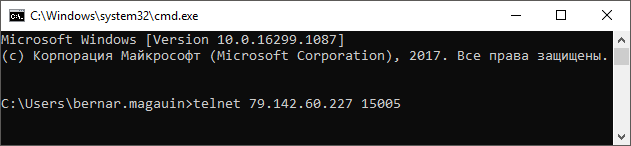 Для того чтобы подключиться к контуру торговой системы, необходимо скачать установочный пакет с сайта KASE;Установите дистибутив;Запустите установленное ПО; Далее в открывшемся окне необходимо изменить параметры подключения (см. Рисунок 1);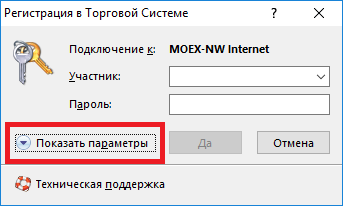 Рисунок 1Нажмите на кнопку «Настроить параметры подключения» (Рисунок 2); 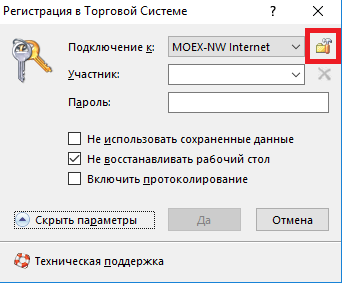 Рисунок 2В следующем окне «Параметры» во вкладке «Подключение» нажмите на кнопку «Добавить» (Рисунок 3);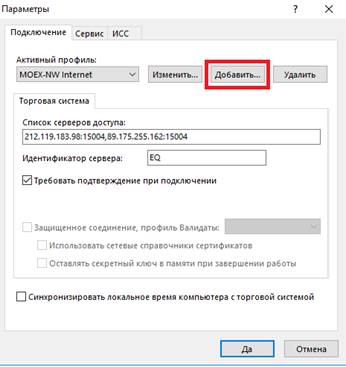 Рисунок 3В поле «Наименование профиля» введите KASE_BRIDGE, ниже выберите способ подключения «Через шлюз», после заполните поля «Список серверов доступа» и «Идентификатор сервера» в соответствии с Рисунком 4 и нажмите на кнопку «Да»;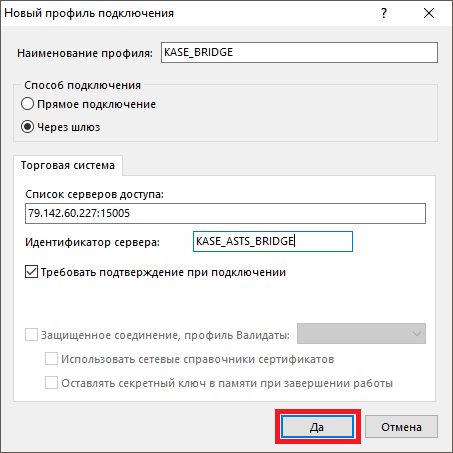 Рисунок 4Далее в окне «Регистрация в Торговой Системе» «Подключение к:» должно быть KASE_BRIDGE (Рисунке 5); 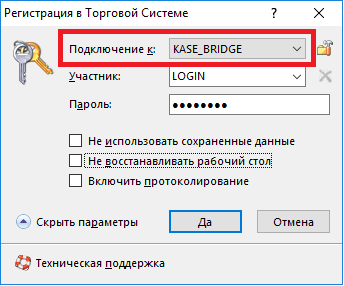 Рисунок 5Далее введите Имя участника и пароль (для того чтобы получить Имя участника и пароль оформите заявку на  support@kase.kz); Нажмите кнопку «Да».Поздравляем, Вы зарегистрировались в Торговой Системе!